                                          АДМИНИСТРАЦИЯ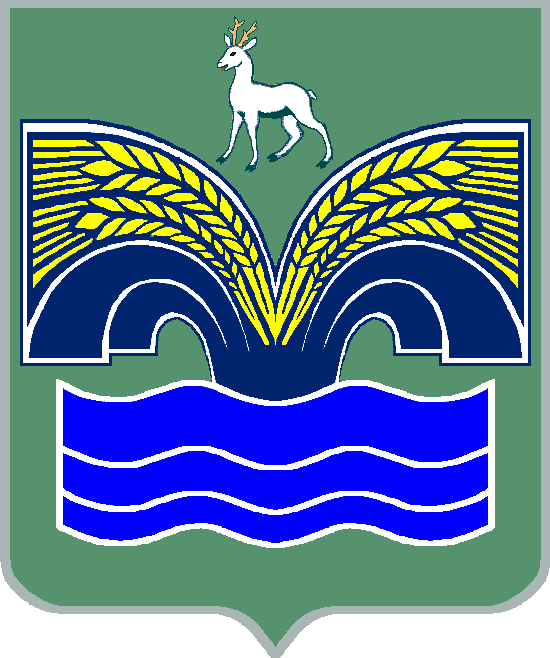 СЕЛЬСКОГО ПОСЕЛЕНИЯ НОВЫЙ БУЯНМУНИЦИПАЛЬНОГО РАЙОНА КРАСНОЯРСКИЙСАМАРСКОЙ ОБЛАСТИПОСТАНОВЛЕНИЕот 21 мая 2018 года  №   24О включении жилого помещений в специализированный жилищный фонд     Руководствуясь ст.ст. 14,92,93,100 Жилищного кодекса Российской Федерации, Постановлением Правительства РФ от 26.01.2006 № 42 « Об утверждении Правил отнесения жилого помещения к специализированному жилищному фонду и типовых договоров найма специализированных жилых помещений», администрация сельского поселения Новый Буян  ПОСТАНОВЛЯЕТ:     1. Включить жилое помещение  по адресу: Самарская область, Красноярский район, с.Новый Буян, ул.Центральная, д.12, кв.57 к числу специализированного жилищного фонда с отнесением к числу маневренного фонда.     2. Комитету по управлению муниципальной собственностью муниципального района Красноярский Самарской области заключить договора  найма  жилого помещения специализированного жилищного фонда.Глава администрациисельского поселения Новый Буян                             Е.Г. Тихонова